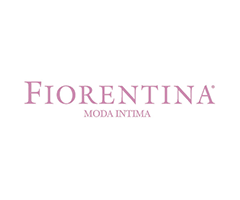 Fiorentina, marca mexicana especializada en lencería con 14 años en el mercado, presenta su nueva colección Primavera, la cual consta de cuatro diferentes líneas ideal para cada estilo:  TATUAJESensualidad y formas redefinidas se funden en esta colección. Delicadas transparencias mezcladas con encaje hacen formas orgánicas que realzan las curvas de la mujer.Los espacios negativos agregan un toque sexy y vanguardista. El encaje que simula tatuajes florales en la piel es el diferenciador de esta colección. Para una mujer sexy y femenina que le gustan las texturas y los detalles.MINIMALTules y redes que se vuelven translúcidos y a la vez fuertes. Las transparencias cubren parte de la piel y dejan al descubierto otras, lo que crea áreas cubiertas y tonos en degradé sobre el cuerpo. Este look es ideal para una mujer sin miedo al futuro, que le gusta lo estructurado con líneas simples y transparencias que le ayudan a mostrar su sensualidad.BOTANICO Reflejando estilos atléticos, pero al mismo tiempo femeninos, con tops elásticos que se fusionan con sujetadores deportivos en cuanto a estética y función. Los elementos de lencería impulsan un look fuerte y romántico. Ideal para mujeres activas y sin miedo arriesgarse.14 FEBRERO PLUMBAGO Sexy, fuerte y muy femenina son las características principales de esta colección. El encaje de tonalidad bicolor y el brillo de los listones simula los toques metálicos característicos de la tendencia.El protagonista de esta colección es el teddy que con sus tiras y listones la hacen ser una prenda irresistible. 